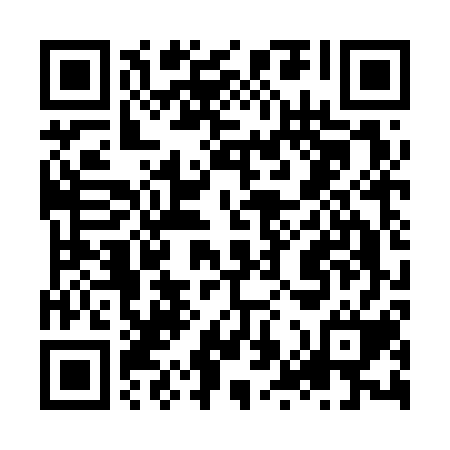 Ramadan times for Malabang, PhilippinesMon 11 Mar 2024 - Wed 10 Apr 2024High Latitude Method: NonePrayer Calculation Method: Muslim World LeagueAsar Calculation Method: ShafiPrayer times provided by https://www.salahtimes.comDateDayFajrSuhurSunriseDhuhrAsrIftarMaghribIsha11Mon4:434:435:5211:543:105:555:557:0012Tue4:434:435:5211:533:095:555:557:0013Wed4:424:425:5111:533:085:555:557:0014Thu4:424:425:5111:533:085:555:557:0015Fri4:414:415:5011:533:075:555:557:0016Sat4:414:415:5011:523:065:555:557:0017Sun4:404:405:4911:523:065:555:557:0018Mon4:404:405:4911:523:055:555:557:0019Tue4:394:395:4811:513:045:555:557:0020Wed4:394:395:4811:513:045:555:557:0021Thu4:384:385:4711:513:035:545:547:0022Fri4:384:385:4711:513:025:545:547:0023Sat4:374:375:4611:503:015:545:547:0024Sun4:374:375:4611:503:015:545:546:5925Mon4:364:365:4511:503:005:545:546:5926Tue4:354:355:4511:492:595:545:546:5927Wed4:354:355:4411:492:585:545:546:5928Thu4:344:345:4411:492:575:545:546:5929Fri4:344:345:4311:482:575:545:546:5930Sat4:334:335:4311:482:565:545:546:5931Sun4:334:335:4211:482:555:545:546:591Mon4:324:325:4211:482:545:535:536:592Tue4:324:325:4111:472:535:535:536:593Wed4:314:315:4111:472:525:535:536:594Thu4:304:305:4011:472:515:535:536:595Fri4:304:305:4011:462:505:535:536:596Sat4:294:295:3911:462:495:535:536:597Sun4:294:295:3911:462:495:535:536:598Mon4:284:285:3811:462:485:535:536:599Tue4:284:285:3811:452:475:535:536:5910Wed4:274:275:3711:452:485:535:536:59